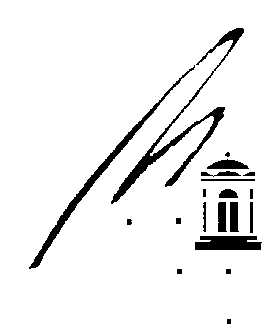 

Gegevens aanvrager

Naam vereniging/stichting:………………………………………………………………............................................................	Nummer Kamer van Koophandel vereniging /stichting:…………………………………………………………………………Naam gemachtigde:………………………………………………………………………………………………………………….Functie gemachtigde (bv. secretaris):………………………………………………………………………………………………Burgerservicenummer (BSN) gemachtigde: ……………………………………………………………………………………..Adres:.................................................................................................................................................................................Postcode en woonplaats:……………………………………………………………………………………………………………Telefoonnummer:………………………………………………………………………………………………………………….E-mailadres:…………………………………………………………………………………………………………………………Gegevens kansspel (loterij) 

De opbrengst van het kansspel komt ten goede aan*:………………………………..…………………………………………………

…………………………………………………………………………………………………………………………………………………Aantal uit te geven loten:…………………………………………………Prijs per lot: €………………………………………………………………Totale waarde van de prijzen** €………………………De te winnen prijzen bestaan uit:     0 Geldprijzen of;                                                           0 Goederen zoals…………………………………………………………………………………….Periode verkoop loten (maximaal 1 maand): van………….…………………..t/m……………………………………..Plaats en tijdstip van de trekking/prijsbepaling:……………………….....................…………….....................................................Trekking wordt gedaan door:……………………………………………………………………………………………………………….. Kansspelenbesluit Het kansspel (loterij) dient te voldoen aan de bepalingen van het Kansspelenbesluit. (https://wetten.overheid.nl/BWBR0009067/2021-04-01#Artikel2) Deze bepalingen worden als bindende voorschriften opgenomen bij de vergunning. Ondergetekende verklaart verder kennis te hebben genomen van de bepalingen van het Kansspelenbesluit en dat bovengenoemde loterij overeenkomstig deze bepalingen zal worden uitgevoerd. Aldus naar waarheid ingevuld d.d……………………………………………………………………………………………………  Handtekening aanvrager………………………………………………………………………………………………………………*De vergunning voor het openstellen van een kansspel wordt op basis van artikel 3, eerste lid van de Wet op de kansspelen uitsluitend verleend indien de opbrengt van het kansspel bestemd is voor een goed doel (opbrengst dient enig algemeen belang). Denk hierbij aan het renoveren van uw verenigingsgebouw of de aanschaf van nieuwe muziekinstrumenten voor uw muziekvereniging. Minimaal de helft van de opbrengst moet voor dit goede doel bestemd zijn. ** Indien de totale waarde van de prijzen een grotere waarde hebben dan € 4.500,00, vraag dan en vergunning aan bij de Kansspelautoriteit. TermijnDe gemeente beslist binnen 8 weken na ontvangst op uw aanvraag. Deze termijn kan één maal met 6 weken worden verlengd. AdresU kunt dit formulier ondertekend sturen naar:   Gemeente Meerssen Afdeling RuimtePostbus 906230 AB Meerssen Of per e-mail via: info@meerssen.nl 